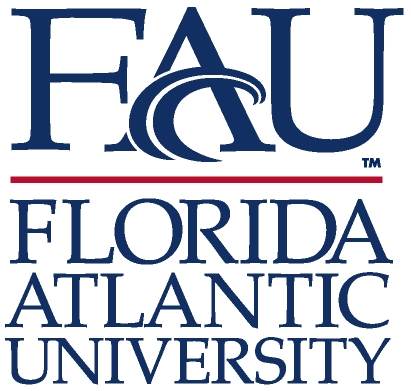 _________________________________(Please enter the name of Your Functional Unit, Department, School, etc.)Unit Pandemic Influenza Planmm/dd/yyyyEmergency Management – (561)297-2889http://www.fau.edu/emergency  FAU Pandemic Influenza Severity / Response Level Matrix	* CFR = CDC Case Fatality Ratio Note:  Severity Level is also affected by factors other than death such as transmissibility, prevalence in the population, and degree of debilitation, length of debilitation, conditions in the local area, etc.  The severity level is determined by FAU as conditions warrant.Severity Level (CFR*)FAU Response LevelFAU Response LevelSeverity Level (CFR*)Not Affecting FAU or Local AreaAffecting FAU or Local Area0 (no pandemic)001 (< 0.1 %)002 (0.1 - < 0.5%)013 (0.5 - < 1.0%)124 (1.0 - < 2.0%)235 (>= 2.0%)23Plan-Prevent-PrepareResponse Level 0Plan-Prevent-PrepareResponse Level 0Trigger: Lack of pandemic influenza activity, the indication that a new strain of influenza may be about to emerge, or the presence of influenza with a low severity level. Unit operations continue as normal.Trigger: Lack of pandemic influenza activity, the indication that a new strain of influenza may be about to emerge, or the presence of influenza with a low severity level. Unit operations continue as normal.Continuation of services during a pandemic outbreakPolicies/procedures and guidelines (include social distancing measures)Personnel: staffing, training and cross-training Communication planning Planning scenarios/drills Education of staff/students Fiscal issues (supplies, equipment, funding) Plan-Prevent-PrepareResponse Level 1Plan-Prevent-PrepareResponse Level 1Trigger: Noticeable student and staff absenteeism due to influenza of severity level 2 at FAU or in the local area or by influenza of severity level 3 outside FAU and the local area. Unit operations are suffering minor disruptions, but all operations continue.Trigger: Noticeable student and staff absenteeism due to influenza of severity level 2 at FAU or in the local area or by influenza of severity level 3 outside FAU and the local area. Unit operations are suffering minor disruptions, but all operations continue.Continue duties from previous LevelPolicies/procedures and guidelines (include social distancing measures)Personnel: staffing/training and cross-trainingCommunication planningPlanning scenarios/drillsEducation of staff/studentsFiscal issues (supplies, equipment, funding)Plan-Prevent-PrepareResponse Level 2Plan-Prevent-PrepareResponse Level 2Trigger: Increasing student and staff absenteeism due to influenza of severity level 3 at FAU or in the local area or by influenza of severity level 4 outside FAU and the local area. Unit operations are suffering moderate disruptions. Some unit operations may be curtailed or conducted through alternate means. Partial COOP activations.Trigger: Increasing student and staff absenteeism due to influenza of severity level 3 at FAU or in the local area or by influenza of severity level 4 outside FAU and the local area. Unit operations are suffering moderate disruptions. Some unit operations may be curtailed or conducted through alternate means. Partial COOP activations.Continue duties from previous LevelPolicies/procedures and guidelines (include social distancing measures)Personnel: staffing/training and cross-trainingCommunication planningPlanning scenarios/drillsEducation of staff/studentsFiscal issues (supplies, equipment, funding)Plan-Prevent-PrepareResponse Level 3Plan-Prevent-PrepareResponse Level 3Trigger: Increasing student and staff absenteeism due to influenza of severity level 4 or 5 at FAU or in the local area or by influenza of severity level 5 outside FAU and the local area. Public Health Officials may have ordered business closures, travel prohibitions, etc. Unit operations are suffering major disruptions; classes are canceled, residence halls close, administrative offices close, critical research operations implement emergency shut-downs. Full COOP activationsTrigger: Increasing student and staff absenteeism due to influenza of severity level 4 or 5 at FAU or in the local area or by influenza of severity level 5 outside FAU and the local area. Public Health Officials may have ordered business closures, travel prohibitions, etc. Unit operations are suffering major disruptions; classes are canceled, residence halls close, administrative offices close, critical research operations implement emergency shut-downs. Full COOP activationsContinue duties from previous Level Policies/procedures and guidelines (include social distancing measures)Personnel: staffing/training and cross-trainingCommunication planningPlanning scenarios/drillsFiscal issues (supplies, equipment, funding)Continue duties from previous Level Plan-Prevent-PrepareResponse Level 4Plan-Prevent-PrepareResponse Level 4Trigger: Waning affects from the disease and Public Health Officials have lifted orders closing businesses, prohibiting travel, etc. Employees are reporting to work and the unit returns to normal operations.Trigger: Waning affects from the disease and Public Health Officials have lifted orders closing businesses, prohibiting travel, etc. Employees are reporting to work and the unit returns to normal operations.Reconstitution of services/Termion of closurePolicies/procedures and guidelines (include social distancing measures)Personnel: staffing/training and cross-trainingCommunication planningPlanning scenarios/drillsFiscal issues (supplies, equipment, funding)Reconstitution of services/Termion of closure